様式第５号「食に関するミニ補助事業」　完了報告書令和　　年　　月　　日公益財団法人オホーツク財団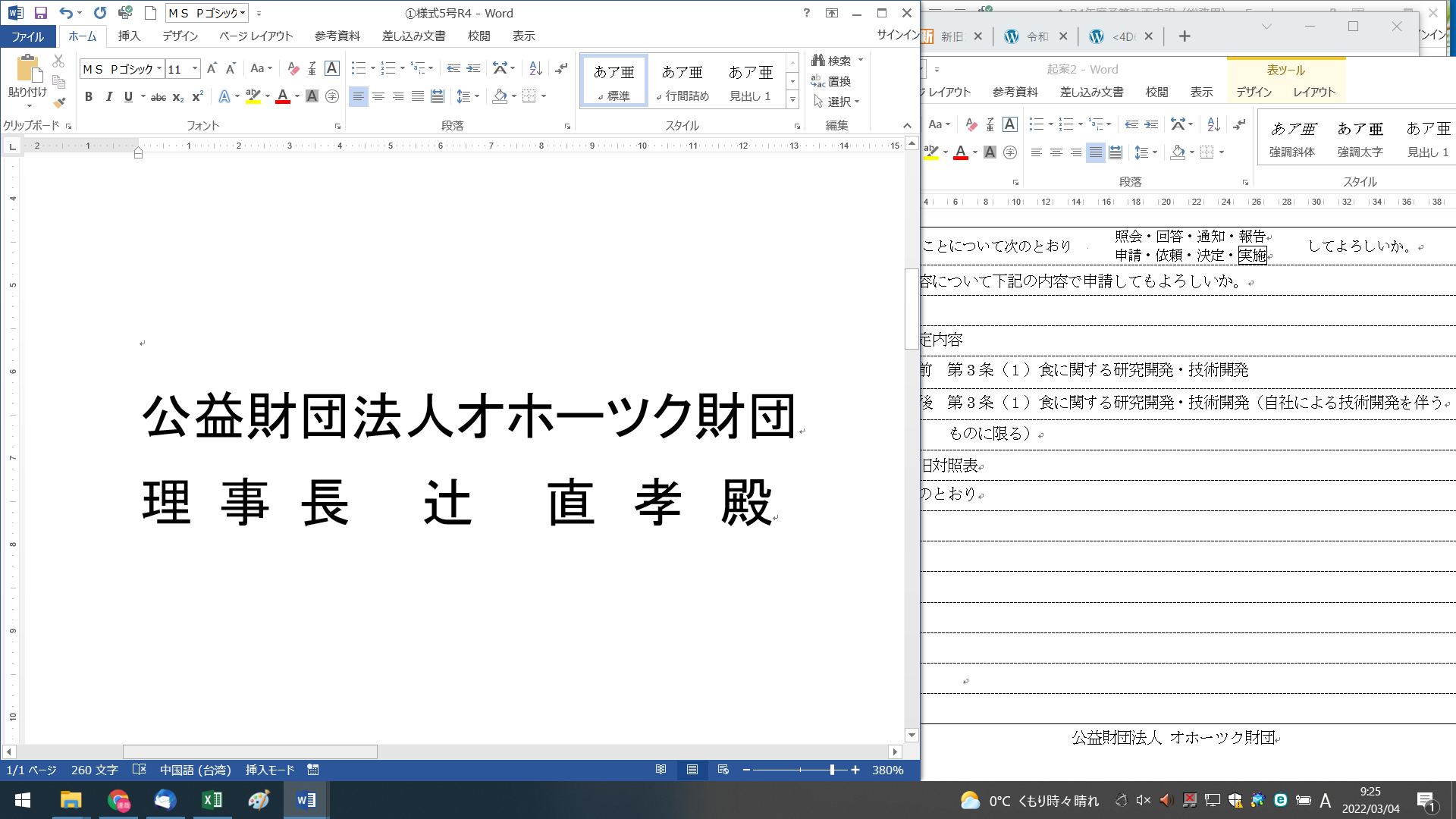 （申請者）企業等名所 在 地代表者名　　　　　　　　　　　　　　　　　印令和　　年　　月　　日完了しましたので、必要とされる証拠書類等を添えて報告いたします。記１．補助事業実績報告書 ２．食に関するミニ補助事業実施要領第１１条第１項第１号の、イからカに該当するもの。３．補助金の精算 ・補助金交付決定額　　　　　　　　　　　　　　 　　 円・概算払受領済額 　　　　　 　　　　　　　　　　　 　円 ・返還額・請求額　　　　 　 　　　　　　　　　　　　  円 ４．振込先口座銀行名・支店名 　　　　　　　　　　　　　　　　　　　　　（銀行・信用金庫・信用組合）　　　　　　　 　　店 口座番号（普通・当座） 　　　　　　　　　　　　　フリガナ口座名義 　　　　　　　※この欄は、財団が記入します。補助金決定額